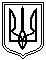 Миколаївська міська рада	Постійна комісії міської ради з питань промисловості, транспорту,енергозбереження, зв'язку, сфери послуг, підприємництва та торгівліПРОЕКТ  ПРОТОКОЛУ  №11504.04.2018     м. Миколаїв   каб. 357Засідання постійної комісії міської ради     з питань промисловості, транспорту, енергозбереження, зв'язку, сфери послуг,  підприємництва та торгівліГолова комісії - Євтушенко В.В. Секретар комісії – Садиков В.В.Члени  комісії: Шульгач С.В., Ісаков С.М.  Картошкін К.Е. ЗАПРОШЕНІ:Андрієнко Ю.Г. – заступник міського голови;Манушевич О.Л. – начальник управління транспортного комплексу, зв’язку та комунікацій ММР;Матвєєв В.А. – в.о. директора КП ММР «Миколаївелектротранс»;Кокошко А.А. – голова ради трудового колективу, головний редактор КП ТРК «МАРТ».Татарінов В.П. – директор юридичного департаменту ММР.Нефьодов О.А. – голова комісії з реорганізації – заступник начальника управління містобудування та архітектури ММР.ПОРЯДОК ДЕННИЙ:Звіт в.о. директора КП ММР «Миколаївелектротранс» про результати роботи КП «Миколаївелектротранс» в 2017 році.Інформація про поточний стан підприємства (станом на 23.03.2018 року). План реформування підприємства.Інформація про виконання заходів, пов’язаних з отриманням кредитів ЄІБ та ЄБРР на придбання рухомого складу для підприємства.Статут КП «Миколаъвпастранс».Для обговорення питань запрошені:Андрієнко Ю.Г. – заступник міського головиМанушевич О.Л. – начальник управління транспортного комплексу, зв’язку та комунікацій ММР;Матвєєв В.А. – в.о. директора КП ММР «Миколаївелектротранс»;Інформація начальника управління транспортного комплексу, зв’язку та комунікацій ММР Манушевича О.Л. на виконання доручення рекомендацій протоколу №111 від 14.03.2017 з приводу:внесення змін до Статуту КП «Миколаївелектротранс» щодо визначення органу управління підприємства;інформація щодо тарифу вартості проїзду на перевезення пасажирів міським автомобільним транспортом загального користування після проведення засідання робочої групиДля обговорення питання запрошено:Манушевича О.Л. - начальник управління транспортного комплексу, зв’язку та комунікацій ММР.Звернення КП ММР «Миколаївелетротранс» за вихідним №582 від 27.03.2018 щодо погодження використання коштів «Внески в статутний фонд підприємства» у сумі 303,1 тис. грн. на остаточну оплату за вищевказаним договором.Для обговорення питання запрошено:Манушевич О.Л. – начальник управління транспортного комплексу, зв’язку та комунікацій ММР;Матвєєв В.А. – в.о. директора КП ММР «Миколаївелектротранс»;Звернення директора юридичного департаменту ММР Татарінова В.П., за вхідним №5169 від 26.03.2018, про розгляд проекту рішення міської ради «Про визначення особи, уповноваженої підписувати додаткові угоди до договорів оренди землі» (файл s-du-029)Для обговорення питання запрошені:Татарінов В.П. – директор юридичного департаменту ММР.Звернення управління містобудування та архітектури ММР за вихідним №17-976 від 16.03.2018 про розгляд проекту рішення міської ради «Про внесення змін та доповнень до рішення Миколаївської міської ради від 25.08.2011 №8/22 «Про затвердження Порядку пайової участі замовників у розвитку інженерно-транспортної та соціальної інфраструктури міста Миколаєва».Для обговорення питання запрошені:Андрієнко Ю.Г. – заступник міського головиНефьодов О.А. – голова комісії з реорганізації – заступник начальника управління містобудування та архітектури ММР.Звернення трудового колективу КП ТРК «МАРТ» за вхідним №5194 від 30.03.2018, щодо розгляду можливості виділення дотації на покриття збитків комунального підприємства.Для обговорення питання запрошені:Кокошко А.А. – голова ради трудового колективу, головний редактор КП ТРК «МАРТ». Звернення депутата Миколаївської міської ради Ласурії С.А., за вихідним №22 від 29.03.2018, щодо надання роз’яснення з приводу поліпшення забезпечення транспортного зв’язку мікрорайону з іншими районами міста.Для обговорення питання запрошено:Манушевич О.Л. – начальник управління транспортного комплексу, зв’язку та комунікацій ММР.